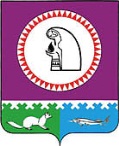 О  внесении изменения в постановление администрации Октябрьского района от 20.06.2016 № 1300 1. Внести в постановление администрации Октябрьского района от 20.06.2016        № 1300 «О создании общественного совета по проведению независимой оценки качества оказания услуг, в отношении организаций культуры, учредителем которых является муниципальное образование Октябрьский район» изменение, изложив приложение к постановлению в новой редакции, согласно приложению.2. Опубликовать постановление в официальном сетевом издании «октвести.ру», разместить на официальном веб-сайте Октябрьского района.3. Контроль за выполнением постановления возложить на заместителя главы администрации Октябрьского района  по социальным вопросам Галееву Т.Г. Глава Октябрьского района                                                                                  А.П. КуташоваПриложениек постановлению администрации Октябрьского районаот «_____» _____ 2017г. № ____« Приложение к постановлению администрации Октябрьского районаот «20» июня 2016 № 1300 ПОЛОЖЕНИЕоб  общественном совете по проведению независимой оценки качества оказания услугв отношении организаций культуры, учредителем которых является муниципальное образование Октябрьский район (далее – Положение)1. Общие положения1.1. Общественный совет по проведению независимой оценки качества оказания услуг в отношении организаций культуры, учредителем которых является муниципальное образование Октябрьский район (далее – Общественный совет, организации культуры) является постоянно действующим консультативно-совещательным органом, созданным в целях создания условий для участия общества в независимой оценке качества оказания услуг организациями культуры, повышения открытости и доступности информации о деятельности организаций культуры, учёта и удовлетворения потребностей граждан в повышении качества и доступности оказания услуг организациями культуры, формирования эффективных механизмов общественного контроля при реализации отделом культуры и туризма администрации Октябрьского района (далее – Отдел) своих полномочий.1.2. Общественный совет в своей деятельности руководствуется законодательством  Российской Федерации, Ханты – Мансийского автономного округа – Югры, муниципальными правовыми актами Октябрьского района, настоящим Положением.1.3. Деятельность Общественного совета основывается на принципах открытости, свободного обсуждения и коллективного решения совместных вопросов. 1.4. Общественный  совет  не  обладает  правами  юридического  лица, не подлежит государственной регистрации и осуществляет свою деятельность на общественных началах.            1.5. Решения Общественного совета носят рекомендательный характер.            1.6. Организационно-техническое обеспечение деятельности Общественного Совета осуществляет Отдел.             1.7. Деятельность Общественного совета освещается на официальном веб-сайте Октябрьского района в информационно-телекоммуникационной сети «Интернет» и в средствах массовой информации.2. Задачи и направления деятельности Общественного совета2.1. Основными задачами Общественного совета являются:- определение перечня организаций культуры, в отношении которых проводится независимая оценка;- формирование предложения для разработки технического задания для организации, которая осуществляет сбор, обобщение и анализ информации о качестве оказания услуг организациями культуры (далее – оператор), принятие участия в рассмотрении проектов документации о закупке работ, услуг, а также проектов  муниципальных контрактов, заключаемых уполномоченным органом местного самоуправления с оператором;- установление при необходимости критериев оценки качества оказания услуг организациями культуры (дополнительно к установленным  статьей 36.1 Основ законодательства Российской Федерации о культуре от 09.10.1992 № 3612-1 общим критериям);- осуществление независимой оценки качества оказания услуг организациями культуры с учетом информации, представленной оператором;- представление в уполномоченный орган местного самоуправления результатов независимой оценки качества оказания услуг организациями культуры, а также предложения об улучшении качества их деятельности.  2.2. Основными направлениями деятельности Общественного совета являются: - развитие взаимодействия Отдела с общественными и творческими объединениями, использование их потенциала для повышения эффективности деятельности Отдела по реализации законодательства Российской Федерации и Ханты – Мансийского автономного округа – Югры в сфере культуры на территории Октябрьского района;- осуществление независимой оценки качества предоставления услуг и деятельности организаций культуры;- подготовка предложений и рекомендаций, направленных на улучшение качества работы организаций культуры, а также об организации доступа к информации, необходимой для лиц, обратившихся за предоставлением услуг;- обеспечение открытости и доступности объективной информации о качестве услуг в сфере культуры всем категориям пользователей;- взаимодействие со средствами массовой информации по освещению вопросов, обсуждаемых на заседаниях Общественного совета, а также размещение необходимых информационных ресурсов на официальном сайте Октябрьского района в сети Интернет по освещению вопросов, отражающих деятельность Общественного совета;- организация работы по выявлению, обобщению и анализу общественного мнения и рейтингов о качестве работы организаций культуры, оказывающих услуги, в том числе сформированных общественными организациями, профессиональными сообществами и иными экспертами;- подготовка доклада о деятельности Общественного совета.  3. Полномочия Общественного советаОбщественный  совет  обладает  правами  и обязанностями, установленными Федеральным  законом  от 21.07.2014  № 212-ФЗ «Об основах общественного контроля в Российской Федерации» (далее – Закон № 212-ФЗ).Общественный совет для выполнения возложенных на него задач вправе:принимать решения по направлениям своей деятельности;участвовать в заседаниях коллегиальных органов при администрации Октябрьского района, рабочих совещаниях, иных мероприятиях, организуемых администрацией Октябрьского района;вносить предложения по совершенствованию деятельности администрации Октябрьского района;взаимодействовать с иными общественными советами, созданными при органах местного самоуправления Октябрьского района, органах местного самоуправления поселений, входящих в состав Октябрьского района;взаимодействовать с Общественной палатой Ханты – Мансийского автономного округа – Югры, общественными советами при исполнительных органах государственной власти Ханты – Мансийского автономного округа – Югры; приглашать на свои заседания руководителей иных органов местного самоуправления Октябрьского района, предприятий и организаций осуществляющих свою деятельность на территории Октябрьского района, представителей общественных объединений и иных негосударственных некоммерческих организаций при обсуждении вопросов, решение которых входит в их компетенцию, представителей органов местного самоуправления поселений Октябрьского района в соответствии с тематикой рассматриваемых вопросов;по согласованию с администрацией Октябрьского района создавать в сети Интернет собственный сайт;запрашивать и получать в установленном порядке от органов местного самоуправления Октябрьского района, органов местного самоуправления поселений Октябрьского района, предприятий и организаций, осуществляющих свою деятельность на территории Октябрьского района,  представителей общественных объединений и иных негосударственных некоммерческих организаций материалы, необходимые для выполнения возложенных на Общественный совет задач.4. Порядок формирования состава Общественного совета4.1. Общественный совет формируется в соответствии с Законом № 212-ФЗ.4.2. Состав Общественного совета формируется из числа совершеннолетних граждан Российской Федерации на основе добровольного участия в его деятельности.4.3. В состав Общественного совета не могут входить лица, замещающие государственные должности Российской Федерации и субъектов Российской Федерации, должности государственной службы Российской Федерации и субъектов Российской Федерации, и лица, замещающие муниципальные должности и должности муниципальной службы,  а  также  другие  лица,   которые   в   соответствии   с   Федеральным   законом  от 04.04.2005 № 32-ФЗ «Об Общественной палате Российской Федерации» не могут быть членами Общественной палаты Российской Федерации. 4.4. Общественный совет формируется в следующем порядке:	1/2 состава – администрацией Октябрьского района из числа жителей Октябрьского района, имеющих заслуги, опыт и знания в сфере культуры, представителей общественных объединений и иных негосударственных некоммерческих организаций, осуществляющих деятельность на территории Октябрьского района, включая представителей Октябрьского района в Общественной палате Ханты – Мансийского автономного округа – Югры и общественных советах, созданных в Октябрьском районе, а также представителя средств массовой информации; 1/2 состава – из числа жителей Октябрьского района, заинтересованных в решении задач, поставленных перед Общественным советом. Процедура формирования второй половины состава Общественного совета начинается не позднее 5 рабочих дней с даты размещения на официальном веб-сайте Октябрьского района объявления, которое включает:- извлечения из положения об Общественном совете, в том числе требования, предъявляемые к члену  Общественного совета, установленные в соответствии с частью 4 статьи 13 Закона № 212-ФЗ;- форму заявления;- срок, время и место приема заявлений, почтовый или электронный адрес для направления заявлений;- номер телефона для получения консультаций по вопросам формирования Общественного совета;- дату окончания приема заявлений.4.5. Срок приема заявлений не может составлять менее 10 рабочих дней с даты начала приема заявлений.4.6. Функции и полномочия по формированию Общественного совета осуществляет Отдел. Отдел в течение 10 рабочих дней после окончания срока приема заявлений от граждан, проводит консультации с представителями Общественного совета по вопросу формирования второй половины Общественного совета. В ходе консультаций рассматриваются поступившие от граждан заявления на соответствие предъявляемым требованиям, и выносится решение по окончательному составу  Общественного совета.4.7. Состав  Общественного совета утверждается постановлением администрации Октябрьского района не позднее 5 рабочих дней с даты окончания проведения консультаций. Количественный состав Общественного совета составляет не менее 6 человек.4.8. Общественный совет собирается на первое заседание не позднее 15 календарных дней со дня утверждения его персонального состава4.9. Полномочия члена Общественного совета прекращаются в случае:истечения срока его полномочий;подачи им заявления о выходе из состава Общественного Совета;вступление в законную силу вынесенного в отношении него обвинительного приговора суда;признания его недееспособным, безвестно отсутствующим или умершим на основании решения суда, вступившего в законную силу;его смерти.Исключение члена Общественного совета допускается в случае систематического (3 и более) пропуска им заседаний и осуществляется постановлением администрации Октябрьского района на основании решения Общественного совета.4.10. В случае возникновения обстоятельств, препятствующих члену Общественного совета входить в его состав, или в случае выхода из его состава по собственному желанию он обязан не позднее 5 рабочих дней направить председателю Общественного совета письменное заявление о выходе из состава Общественного совета.5. Порядок деятельности Общественного совета5.1.  На первом организационном заседании Общественный совет путем открытого голосования избирает из своего состава председателя и заместителя председателя Общественного совета, утверждает план работы на текущий год.5.2.  Основной формой работы Общественного совета является заседание. Заседания проходят в пгт. Октябрьское, а также могут быть выездными и заочными. В работе Общественного совета возможно использование мобильных механизмов, обеспечивающих представление информации и обратной связи, в том числе возможности видеоконференцсвязи. 5.3.   Заседания Общественного совета проводятся не реже 1 раза в квартал. При необходимости проводятся внеочередные заседания.5.4.  Заседание считается правомочным при участии в нем не менее половины состава Общественного совета.5.5.  Решения Общественного совета принимаются открытым голосованием простым большинством голосов (от числа присутствующих). При равенстве голосов право решающего голоса принадлежит председательствующему на заседании.5.6.  Решения Общественного совета, в том числе принятые путем заочного голосования, оформляются протоколом заседания, который подписывается председательствующим.5.7.  Члены  Общественного совета, несогласные с решением Общественного совета, вправе изложить особое мнение, которое в обязательном порядке вносится в протокол заседания Общественного совета.5.8. При принятии решения о проведении заседания в заочной форме путем опросного голосования члены Общественного совета в обязательном порядке уведомляются об этом с указанием срока, до которого они могут в письменной форме представить мнение по вопросу, вынесенному на заочное голосование.5.9. При проведении заочного голосования решение принимается большинством голосов от общего числа членов, участвующих в голосовании. При этом число членов, участвующих в заочном голосовании, должно быть не менее половины общего числа членов Общественного совета. В случае равенства голосов решающим является голос председателя Общественного совета, при его отсутствии - голос заместителя председателя Общественного совета.5.10. При проведении заседания Общественного совета с использованием видеоконференцсвязи решение считается принятым, если от члена Общественного совета получен ответ в онлайн режиме. В данном случае протокол не составляется, а подтверждением состоявшегося заседания Общественного совета будет являться его аудио- и (или) видеозапись.5.11. Решение Общественного совета доводится до сведения администрации Октябрьского района и размещается на официальном веб-сайте Октябрьского района.5.12. Председатель Общественного совета:организует работу Общественного совета и председательствует на его заседаниях;подписывает протоколы заседаний и другие документы Общественного совета;утверждает план работы, повестку заседания и состав лиц, приглашаемых на заседание Общественного совета;контролирует своевременное уведомление членов Общественного совета о дате, месте и повестке предстоящего заседания, а также об утвержденном плане работы Общественного совета;вносит предложения по проектам документов и иных материалов для обсуждения на заседаниях Общественного совета и согласует их;контролирует своевременное направление членам Общественного совета протоколов заседаний и иных документов и материалов;вносит предложения и согласовывает информацию о деятельности Общественного совета, обязательную для размещения на официальном веб-сайте Октябрьского района;взаимодействует с администрацией Октябрьского района по вопросам реализации решений Общественного совета;принимает решение, в случае необходимости, о проведении заседания Общественного совета в заочной форме, решения на котором принимаются путем опросного голосования его членов;принимает меры по предотвращению и (или) урегулированию конфликта интересов у членов Общественного совета, являющегося стороной конфликта интересов;организует подготовку доклада о деятельности Общественного совета.5.13. Заместитель председателя Общественного совета осуществляет обязанности председателя Общественного совета в его отсутствие (отпуск, временная нетрудоспособность и т.п);участвует в подготовке планов работы Общественного совета, формировании состава лиц, приглашаемых на заседание Общественного совета;обеспечивает коллективное обсуждение вопросов, внесенных на рассмотрение Общественного совета;участвует в подготовке доклада о деятельности Общественного совета, а в случае отсутствия председателя Общественного совета организует подготовку доклада.5.14.  Члены Общественного совета имеют право:вносить предложения по формированию повестки дня заседаний Общественного совета;возглавлять комиссии и рабочие группы, формируемые Общественным советом;участвовать в подготовке материалов по рассматриваемым вопросам;представлять свою позицию по результатам рассмотренных материалов при проведении заседания Общественного совета в заочной форме путем опросного голосования в срок не более 5 дней с даты направления им материалов;выйти из Общественного совета по собственному желанию на основании заявления;участвовать в подготовке доклада о деятельности Общественного совета.5.15. Члены Общественного совета обязаны лично участвовать в заседаниях Общественного совета и не вправе делегировать свои полномочия другим лицам. В случае невозможности прибытия на заседание член Общественного совета заблаговременно сообщает об этом секретарю Общественного совета.5.16. Секретарь Общественного совета назначается из числа специалистов администрации Октябрьского района, отвечает за организацию, подготовку и проведение мероприятий, планируемых Общественным советом в соответствии с выполнением его основных задач;не является членом Общественного совета;не обладает правом голоса при голосовании;уведомляет председателя Общественного совета, главу Октябрьского района о прекращении полномочий члена (членов) Общественного совета и необходимости замещения вакантных мест в Общественном совете;уведомляет членов Общественного совета о дате, месте и повестке предстоящего заседания, а также об утвержденном плане работы Общественного совета;готовит и согласовывает с председателем Общественного совета проекты документов и иных материалов для обсуждения на заседаниях Общественного совета;ведет, оформляет, согласовывает с председателем Общественного совета протоколы заседаний, иные документы и материалы;хранит документацию Общественного совета;в случае проведения заседания Общественного совета в заочной форме обеспечивает направление всем членам Общественного совета необходимых материалов и сбор их мнений по результатам рассмотрения материалов;готовит и согласовывает с председателем Общественного совета информацию, обязательную для размещения на официальном веб-сайте Октябрьского района.5.17. Срок полномочий членов Общественного совета – 2 года с момента проведения первого заседания Общественного совета.5.18.   Не менее чем за 30 рабочих дней до истечения срока полномочий членов Общественного совета Отдел организует процедуру формирования нового состава членов Общественного совета.».Муниципальное образование Октябрьский районАДМИНИСТРАЦИЯ ОКТЯБРЬСКОГО РАЙОНАПОСТАНОВЛЕНИЕМуниципальное образование Октябрьский районАДМИНИСТРАЦИЯ ОКТЯБРЬСКОГО РАЙОНАПОСТАНОВЛЕНИЕМуниципальное образование Октябрьский районАДМИНИСТРАЦИЯ ОКТЯБРЬСКОГО РАЙОНАПОСТАНОВЛЕНИЕМуниципальное образование Октябрьский районАДМИНИСТРАЦИЯ ОКТЯБРЬСКОГО РАЙОНАПОСТАНОВЛЕНИЕМуниципальное образование Октябрьский районАДМИНИСТРАЦИЯ ОКТЯБРЬСКОГО РАЙОНАПОСТАНОВЛЕНИЕМуниципальное образование Октябрьский районАДМИНИСТРАЦИЯ ОКТЯБРЬСКОГО РАЙОНАПОСТАНОВЛЕНИЕМуниципальное образование Октябрьский районАДМИНИСТРАЦИЯ ОКТЯБРЬСКОГО РАЙОНАПОСТАНОВЛЕНИЕМуниципальное образование Октябрьский районАДМИНИСТРАЦИЯ ОКТЯБРЬСКОГО РАЙОНАПОСТАНОВЛЕНИЕМуниципальное образование Октябрьский районАДМИНИСТРАЦИЯ ОКТЯБРЬСКОГО РАЙОНАПОСТАНОВЛЕНИЕ«»2017 г.№пгт. Октябрьскоепгт. Октябрьскоепгт. Октябрьскоепгт. Октябрьскоепгт. Октябрьскоепгт. Октябрьскоепгт. Октябрьскоепгт. Октябрьскоепгт. Октябрьское